Европска година вештина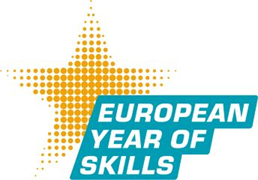 Иницијатива Европске комисије за унапређење обука и усавршавањаЕвропска година вештина ће дати нови подстицај целоживотном учењу, оснажујући људе и предузећа да допринесу зеленој и дигиталној транзицији, подржавајући иновације и конкурентност.Европска година вештина ставља вештине у центар пажње. Пружање помоћи људима да стекну праве вештине за квалитетне послове и помоћи предузећима, посебно малим и средњим предузећима, да се изборе са недостатком вештина у ЕУ је оно чему је посвећена ова година.Европска година вештина почиње 9. маја 2023. године и трајаће 12 месеци, уз бројне активности и иницијативе које ће бити покренуте и промовисане. Четири главна циља су:промовисање улагања у обуку и усавршавањеобезбеђивање да вештине одговарају потребама послодавацаусклађивање аспирација/тежњи људи и њихових скупова вештина са могућностима на тржишту радапривлачење људи изван ЕУ са потребним вештинамаПогледати и: European Year of Skills I europa.eu Европска година вештина у Републици Србији, имајући у виду главне циљеве:Повећање и унапређење улагања у вештине – Реализација мера из система активног тражења посла (обука за активно тражење посла, клуб за тражење посла, сајмови запошљавања и сл.) ради стицања вештина за активно тражење посла, представљање послодавцу и др.  Реализација мера из система додатног образовања и обуке (стручна пракса, приправништво, обуке за потребе тржишта рада и сл.) ради стицања додатних знања и вештина са циљем благовремене и ефикасне интеграције и реинтеграције на тржиште рада. Уверите се да су вештине релевантне – Реализација годишњег анкетног истраживања потреба послодаваца (један од сегмената који се анкетирају и анализирају односи се и на поседовање или недостатак вештина које су потребне послодавцу ради обављања конкретних послова на конкретном радном месту од стране запослених). Праћење задовољења потреба за запошљавањем које су послодавци поднели Националној служби за запошљавање.Усклађивање аспирација/тежњи људи са потребама тржишта рада – Даљи развој метода и техника процене запошљивости (укључујући и увођење статистичког профилисања) за незапослена лица на евиденцији Националне службе за запошљавање. Даљи развој система каријерног вођења и саветовања и информисања незапослених лица о могућностима запошљавања сходно потребама тржишта рада.Привлачење талената са правим вештинама у Европу – Учествовање у различитим иницијативама (нарочито регионалним, каква је Гаранција за младе и сл.); закључивање билатералних споразума који омогућавају и олакшавају приступ тржишту рада у земљи домаћину. Национални циљеви: Идентификација вештина које су потребне, а недостајуће на националном тржишту рада у домену дигиталних вештина и зелене економије и развој програма обука за стицање истих, са циљем повећања броја запослених у предметним секторима.Погледати и:Мере активне политике запошљавања у оквиру Националне службе за запошљавање: https://www.nsz.gov.rs/ Јавно признати организатори образовања одраслих акредитовани од стране Министарства просвете и Агенције за квалификације: https://prosveta.gov.rs/prosveta/srednje-obrazovanje/obrazovanje-odraslih/javno-priznati-organizatori-obrazovanja-odraslih/ Агенција за квалификације: https://azk.gov.rs/ Министарство просвете: https://prosveta.gov.rs/ Темпус фондација: https://tempus.ac.rs/ 